COUNTY OF ALAMEDAQuestions & AnswerstoRFQ No. 901975forRoadside Assistance ServicesNetworking/Bidders Conference Held on February 25, 2021Alameda County is committed to reducing environmental impacts across our entire supply chain. 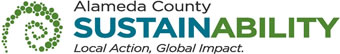 If printing this document, please print only what you need, print double-sided, and use recycled-content paper.There were no attendees at the bidders conference held on February 25, 2021. The County did not receive any emailed questions on due date specified in the bid documents.There are no changes to the RFQ. As a result, an addendum will not be issued.  This County of Alameda, General Services Agency (GSA), RFQ Questions & Answers (Q&A) has been electronically issued to potential bidders via e-mail.  E-mail addresses used are those in the County’s Small Local Emerging Business (SLEB) Vendor Database or from other sources.  If you have registered or are certified as a SLEB, please ensure that the complete and accurate e-mail address is noted and kept updated in the SLEB Vendor Database.  This RFQ Q&A will also be posted on the GSA Contracting Opportunities website located at http://acgov.org/gsa_app/gsa/purchasing/bid_content/contractopportunities.jsp